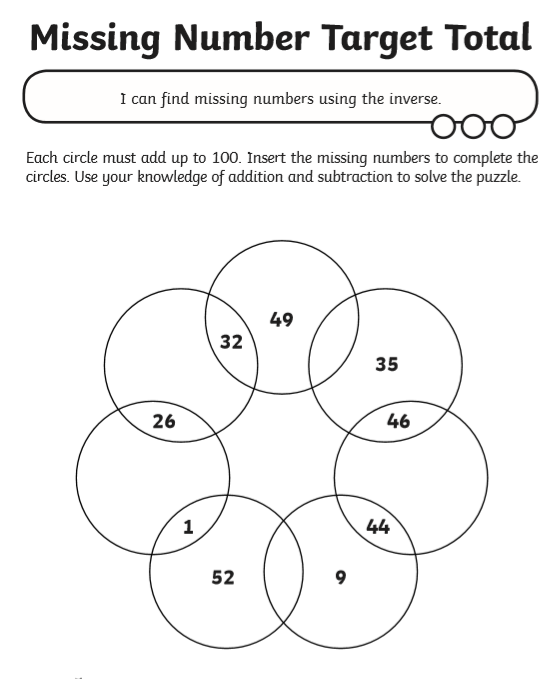 Linking fractions and division-Task 1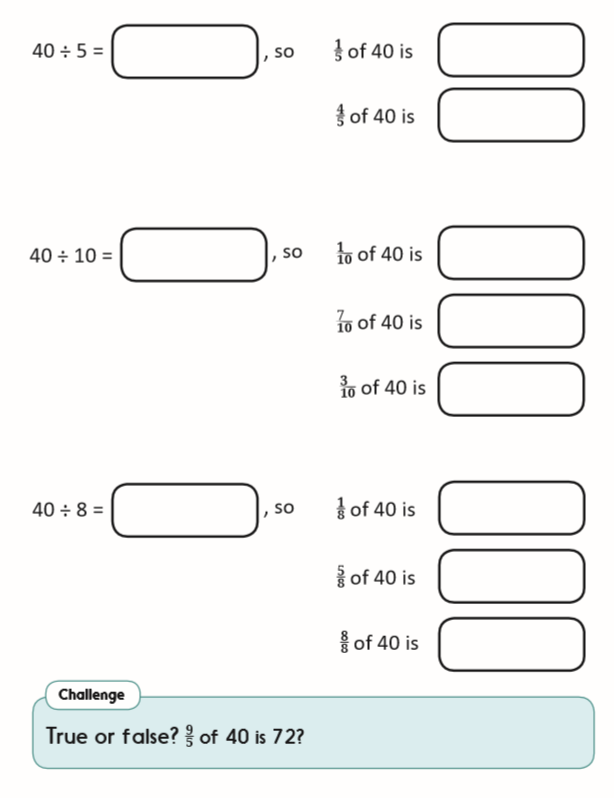 Subtraction-Task 2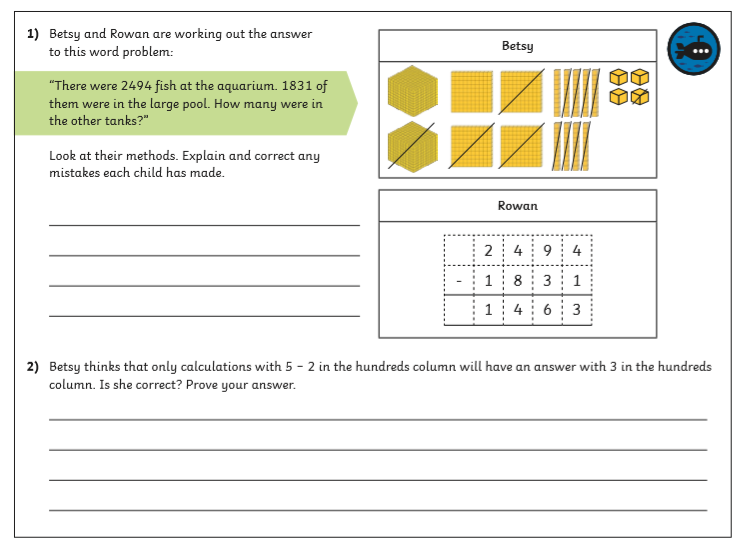 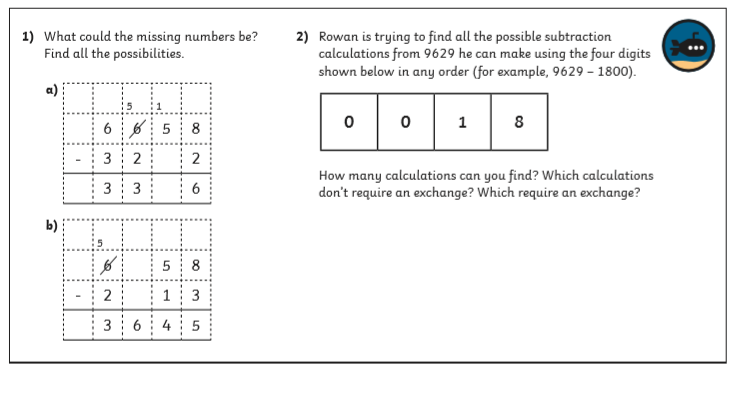 Data Handling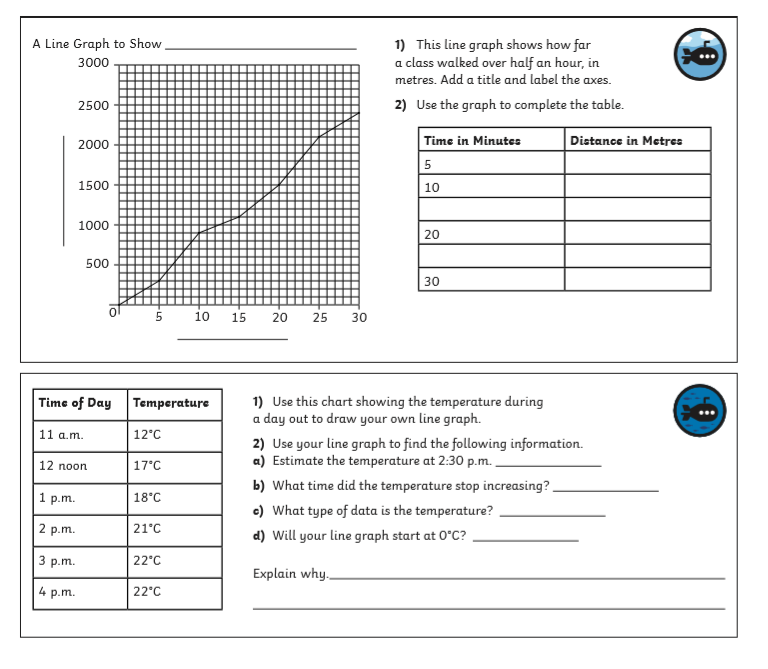 Dividing by 100-Task 3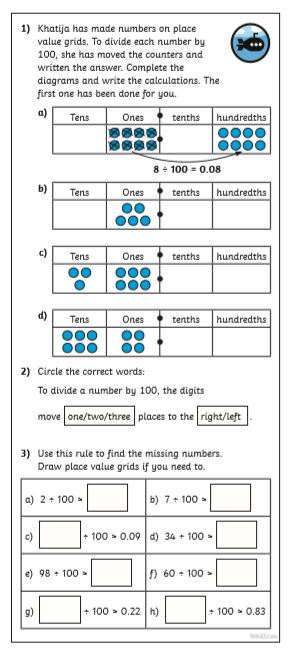 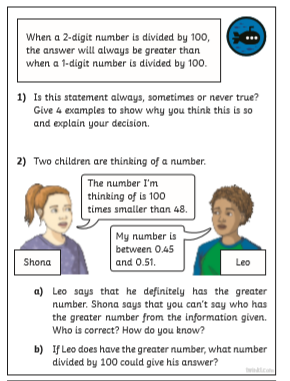 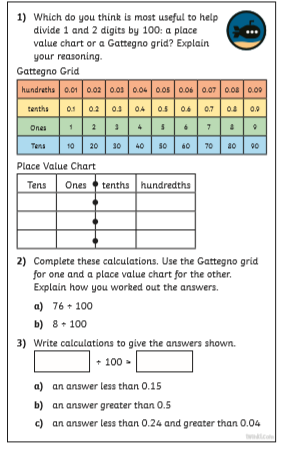 Task 4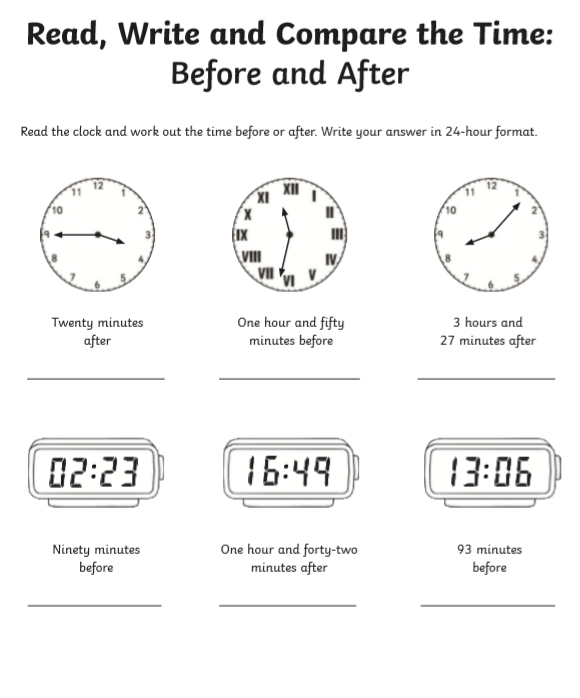 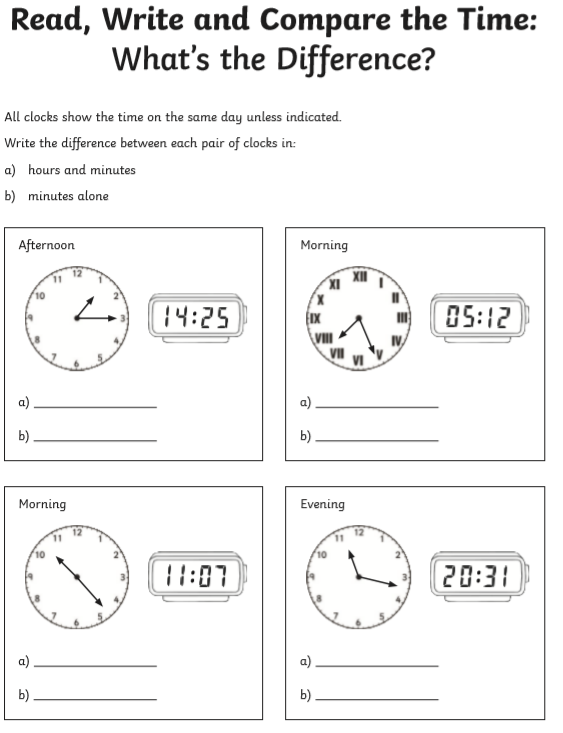 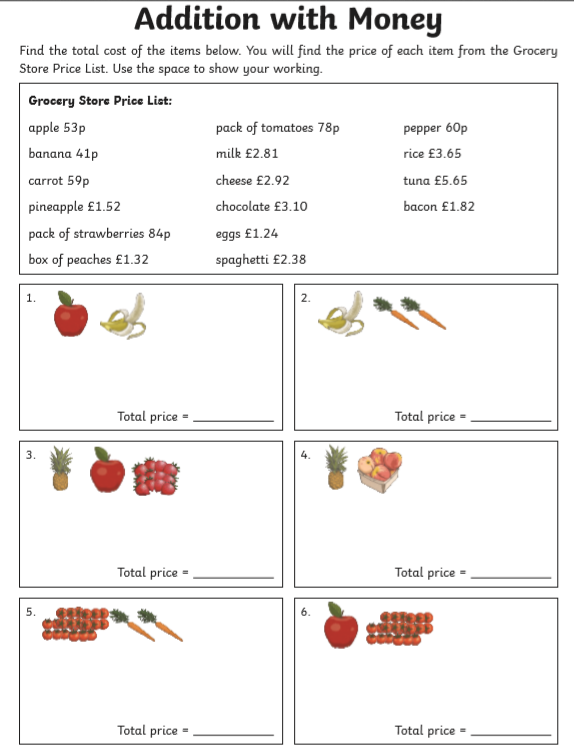 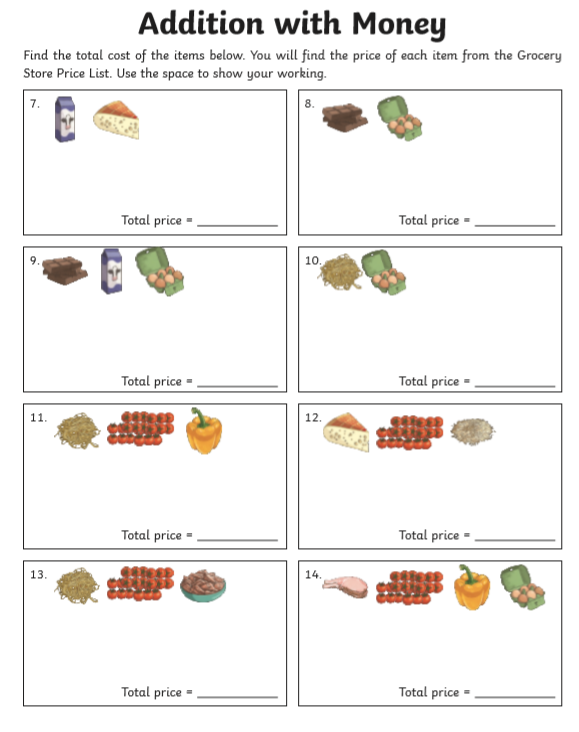 